Załącznik Nr 2 do Zasad postępowania z drukami ścisłego zarachowania w Uniwersytecie Opolskim 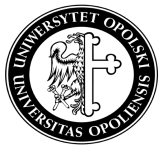 UPOWAŻNIENIE Nr ___ / ___ / ___Na podstawie § 9 ust. 1 Zasad postępowania z drukami ścisłego zarachowania                                        w Uniwersytecie Opolskim niniejszym:udzielam upoważnienia Pani / Panu __________________________ zatrudnionej/-nemu na stanowisku ______________________________________________ Uniwersytetu Opolskiego do gospodarki następującymi drukami ścisłego zarachowania w Uniwersytecie Opolskim: 1) 2) 3) 4)Upoważnienie powyższe obowiązuje od chwili jego podpisania – od dnia _____________________ do dnia ____________________________________ .Upoważnienie powyższe może być w każdym czasie odwołane.Upoważnienie  powyższe wygasa / traci moc w dacie ustania stosunku pracy Pani / Pana (imię i nazwisko) ____________________________________________________________    zatrudnionej/-ego na stanowisku (stanowisko, komórka / jednostka organizacyjna) _________________________________________________________________ Uniwersytetu Opolskiego.udzielający upoważnieniamiejscowość i data_______________________Opole, dnia ______________